RICHMOND RECREATIONMERMAID FEETSUPPLIES:-PAPER-PAINT & BRUSH-GLUE-GEMS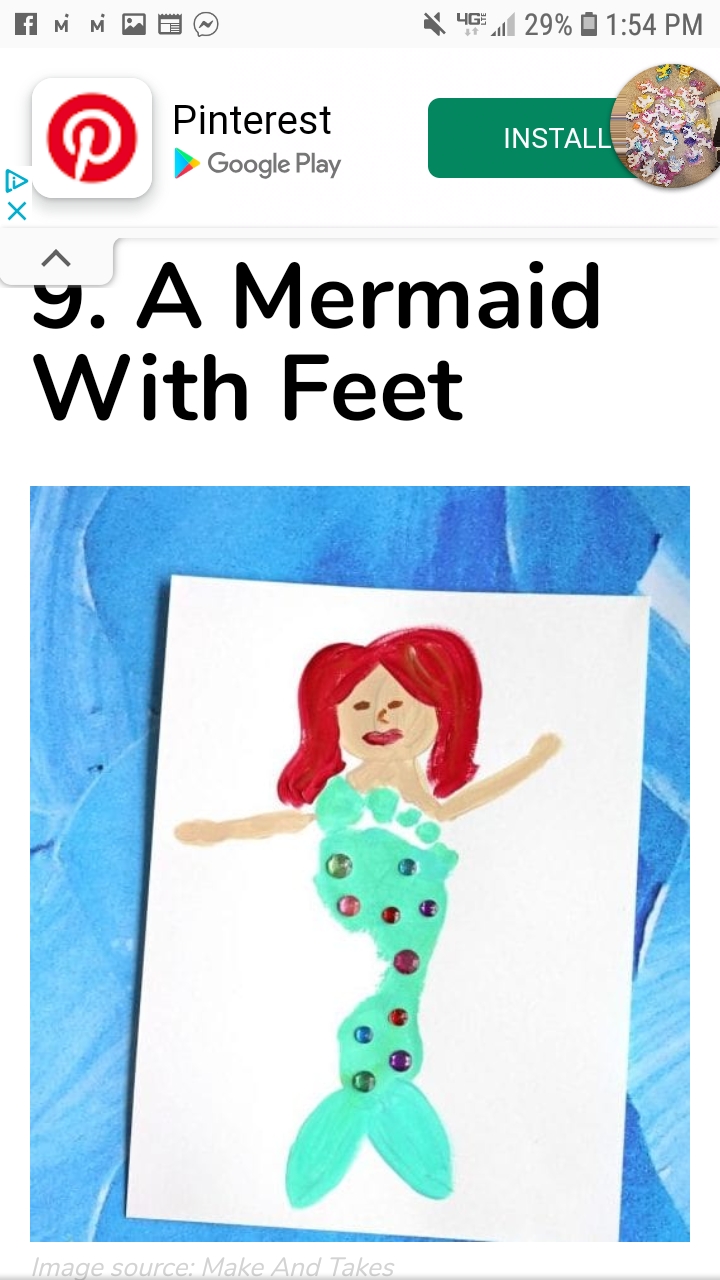 